TANDEMBOX plus - стандартный ящик, высота M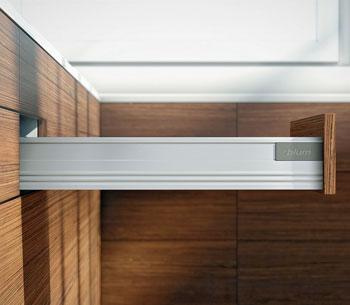 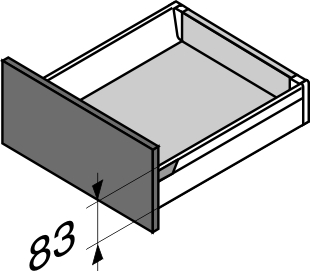 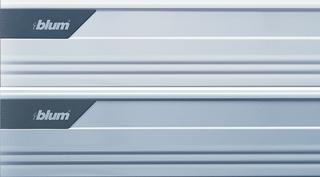 Доступные цвета: Серый.Доступная длина ящиков: 270 мм, 350 мм, 400 мм, 450 мм, 500 мм, 550 мм.КомплектацияКомплектацияцарги левая + правая высота M 358Mxxxxx (код зависит от глубины)направляющие левая + правая направляющие Tandembox!! Направляшки со встроенным доводчиком.558.xxx1B - 30 кг + Blumotion (код зависит от глубины)Крепление фасада, 2 штуки ZSF.3502 (код 8627)Заднее крепление TANDEMBOX R+L серое (код 8734)Z30M000S.04 (код 8734)Заглушка TANDEMBOX R+L (код 8752)ZAA.230N (код 8752)